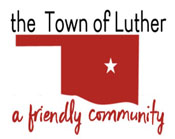 THE LUTHER PUBLIC WORKS AUTHORITYTUESDAY, JANUARY 12, 2021 AT 7:00 P.M.LUTHER TOWN HALL108 SOUTH MAIN STREET, LUTHER, OKLAHOMA 73054REGULAR MEETING MINUTESCall to order by Jenni White.Invocation. (Was given at previous meeting)Pledge of Allegiance. (Pledge was made at previous meeting)Roll Call. Jenni White called roll. Present were Jenni White, Terry Arps, Brian Hall and Jeff Schwarzmeier. Absent was Trandy Langston.Determination of a quorum was made by Jenni White. Approval of the Consent Agenda, Approval of the Board Minutes from the meeting of December 8, 2020Approval of Claims, including PayrollReview and Approval of Treasurer’s Report                                                                              Jenni White made a motion to approve the consent agenda, including minutes, claims including payroll and the Treasurer’s report, 2nd by Brian Hall. The vote: 4 Yes.Consideration of Items Removed from the Consent Agenda. No action.Trustee Comments. There were no comments.Trustee 1 (Terry Arps)Trustee 2 (Brian Hall)Consideration, discussion and possible action to purchase a water meter for $850.00 plus shipping, for the Chicken Shack at 18725 E Highway 66.  Tabled from December 8, 2020 meeting. No action.Trustee Three (Trandy Langston)Trustee Four (Jeff Schwarzmeier)Trustee Five (Jenni White)New Business: In accordance with the Open Meeting Act, Title 25 O.S. 311.A.9 of the Oklahoma Statutes, new business is defined as any matter not known about or which could not have been reasonably foreseen prior to the time of posting the agenda. Trustee Hall informed the board that a well chlorinator had stopped working and if a rebuild kit didn’t work, we would need to buy a chlorinator. Jenni White made a motion to buy a new chlorinator, if necessary, for not more than $1,200.00, 2nd by Terry Arps. The vote: 4 Yes.Citizen participation:  Citizens may address the Board during open meetings on any matter on the agenda prior to the Board taking action on the matter. On any item not on the current agenda, citizens may address the Board under the agenda item Citizen Participation. Citizens should fill out a Citizen’s Participation Request form and give it to the Mayor. Citizen Participation is for information purposes only, and the Board cannot discuss, act or make any decisions on matters presented under Citizens Participation. Citizens are requested to limit their comments to two minutes. There were no citizen comments. Adjourn. Jenni White made a motion to adjourn, 2nd by Jeff Schwarzmeier. The vote: 4 Yes._______________________________________Scherrie Pidcock, Interim Town Clerk/Treasurer	          Minutes transcribed on January 21, 2021.